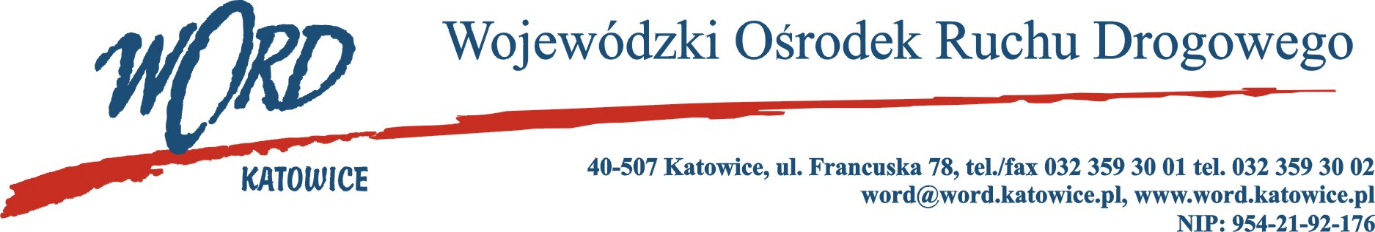 Postępowanie o udzielanie zamówienia publicznego o wartości poniżej 130.000 zł.Katowice, dnia 27.01.2023 r. AT-ZP.261.28.7.2023.ŁŻInformacja z otwarcia ofert w dniu 27.01.2023 r.Dotyczy: informacji z otwarcia ofert w dniu 27.01.2023 r. o godz. 10.30 w postępowaniu na zadanie pn.:  „Prowadzenie szkoleń w zakresie techniki i taktyki jazdy”.W przedmiotowym postępowaniu ofertę złożyli Wykonawcy: Najkorzystniejszą ofertę w przedmiotowym postępowaniu złożyła firma Moto Park Kraków Sp. z o.o. ul.  Drukarska 7/49, 30-348 Kraków i  z tą też firmą zawarta zostanie stosowna umowa.Dyrektor WORD KatowiceKrzysztof PrzybylskiLp.WykonawcaKwota brutto za całość zadaniaIlość punktów w kryterium cenaOdległość ośrodka doskonalenia techniki jazdy w jedną stronę od siedziby ZamawiającegoIlość punktów w kryterium odległość ośrodka doskonalenia techniki jazdy od siedziby ZamawiającegoSuma punktów1Grupa Cargo Sp. z o.o. Sp.k. ul. K. Darwina 17, 43-603 Jaworzno NIP:  632200868334500,0060,2920,320,0080,292Moto Park Kraków Sp. z o.o. ul. Drukarska 7/49, 30-348 Kraków NIP: 676251169926000,0080,001033,9483,94